                                                        ESCOLA MUNICIPAL DE EDUCAÇÃO BÁSICA AUGUSTINHO MARCON     			                      CATANDUVAS-SC                                                       DIR        DIRETORA: TATIANA M. B. MENEGAT			                      ASSESSORA:TÉCNICA-PEDAGÓGICA MARISTELA APª. B. BARAÚNA			                      ASSESSORA: TÉCNICA-ADMINISTRATIVA MARGARETE DUTRA			                      PROFESSORA: MARLI MONTEIRO DE FREITAS			                      1º ANO  SEQUÊNCIA DIDÁTICA – ARTES31/08/2020 A 04/09/2020TEMA: TARSILA DO AMARAL.CONTEÚDO: PRODUÇÃO ARTISTICA TEXTO SOMENTE LEITURA  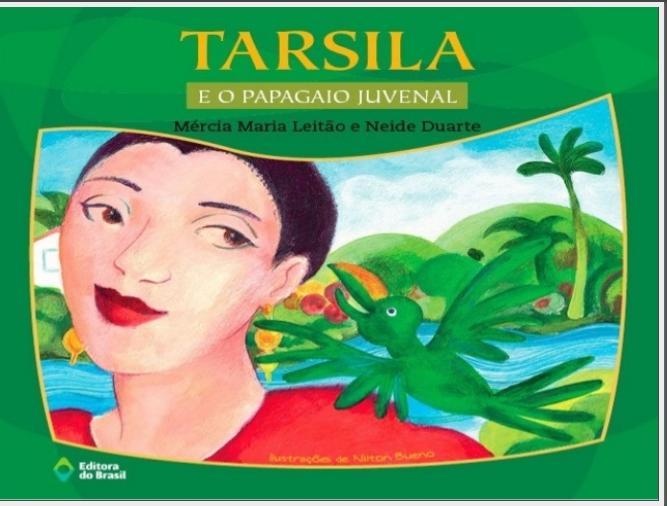 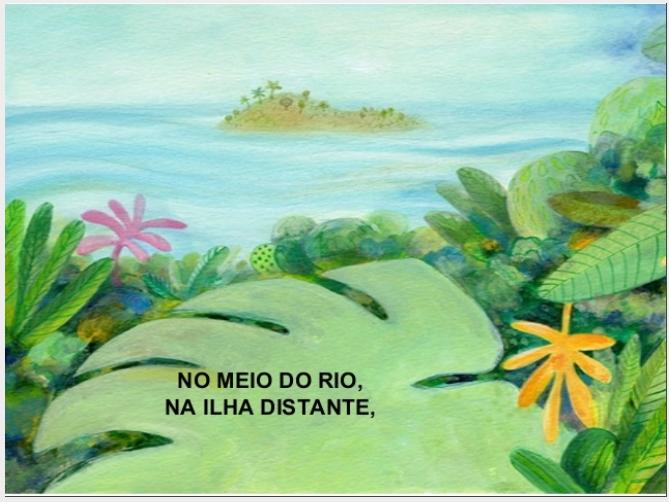 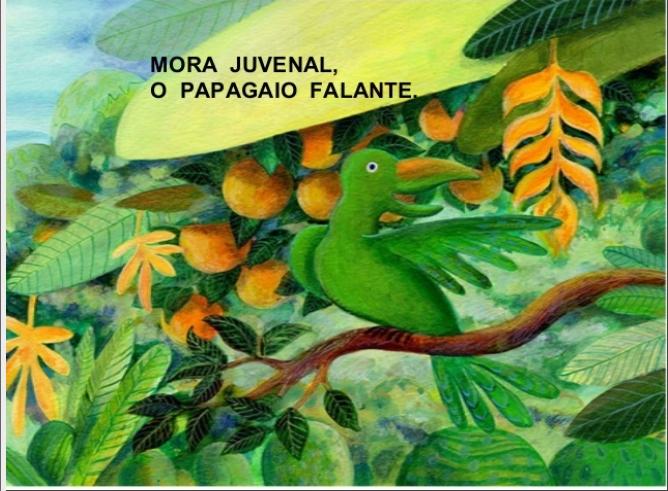 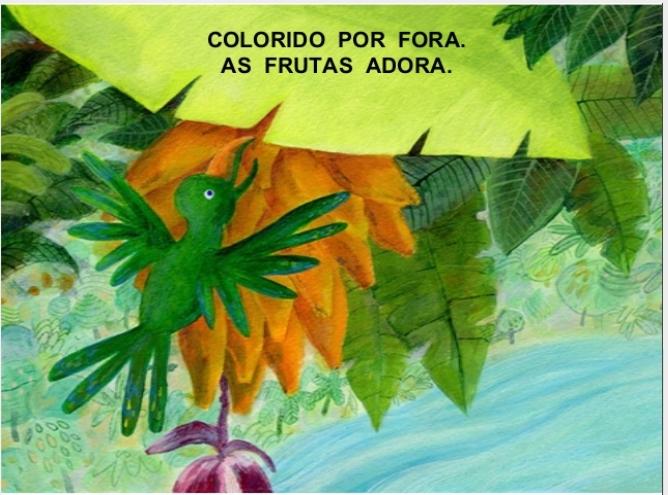 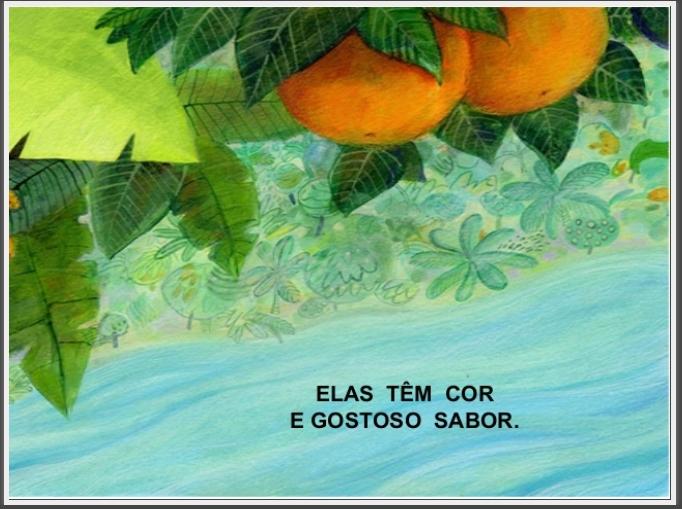 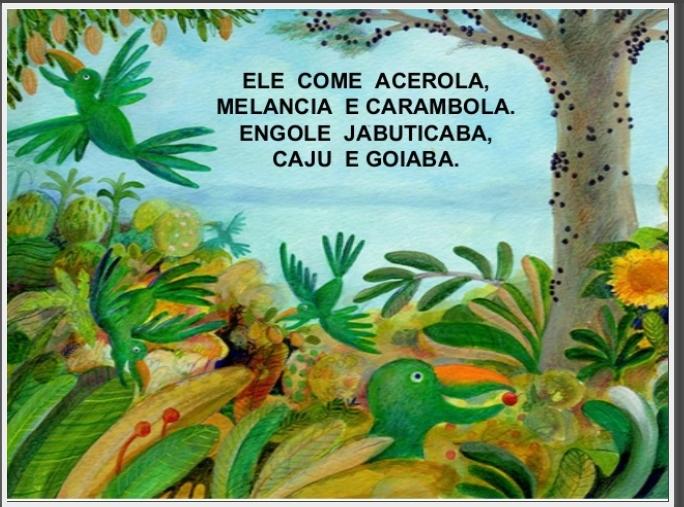 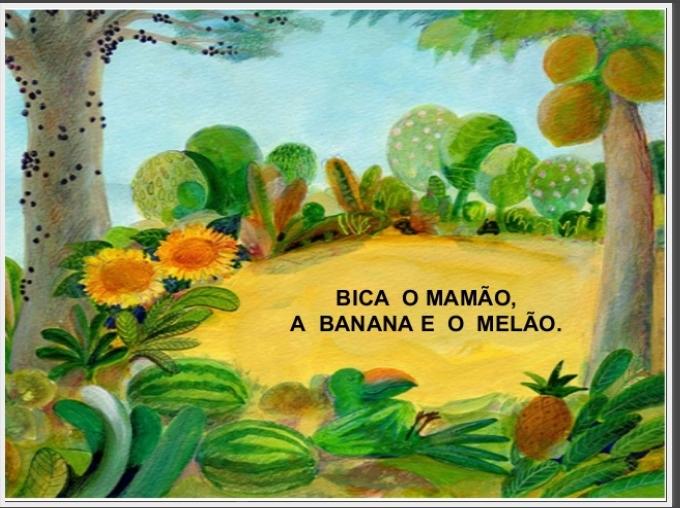 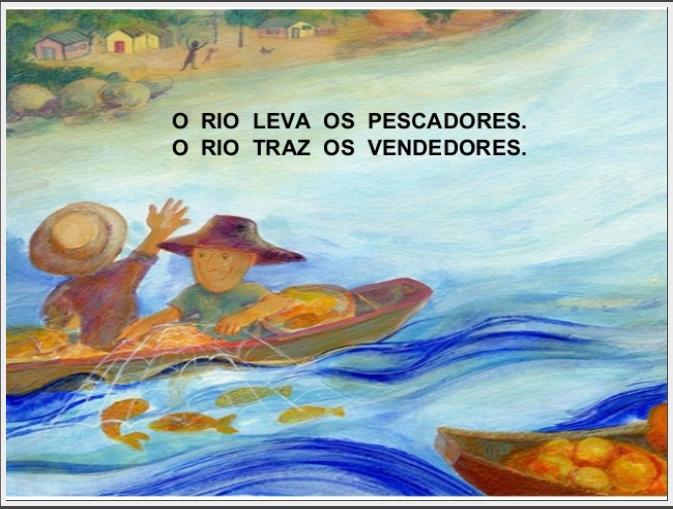 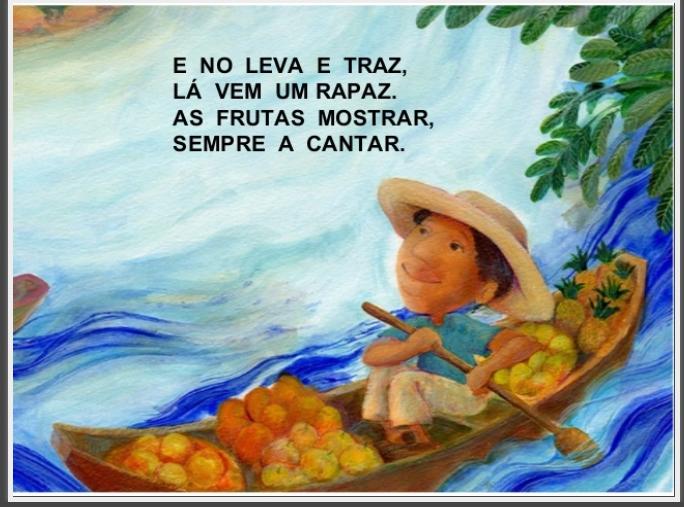 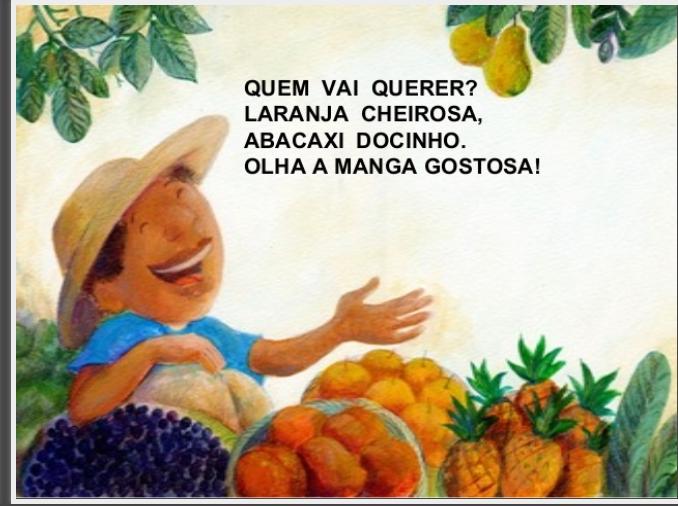 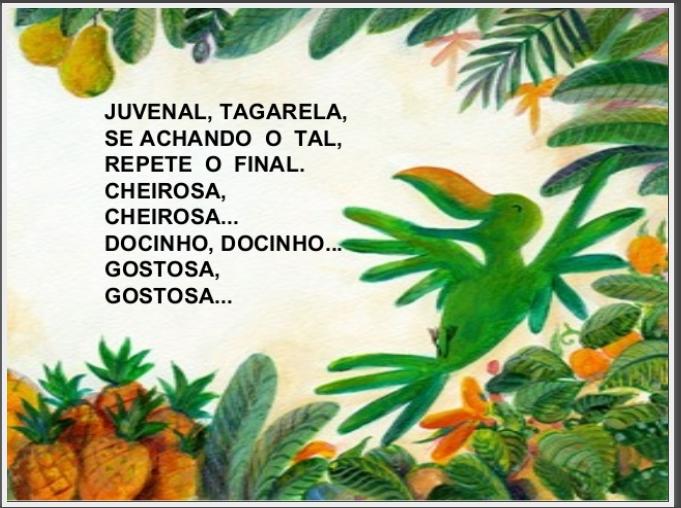 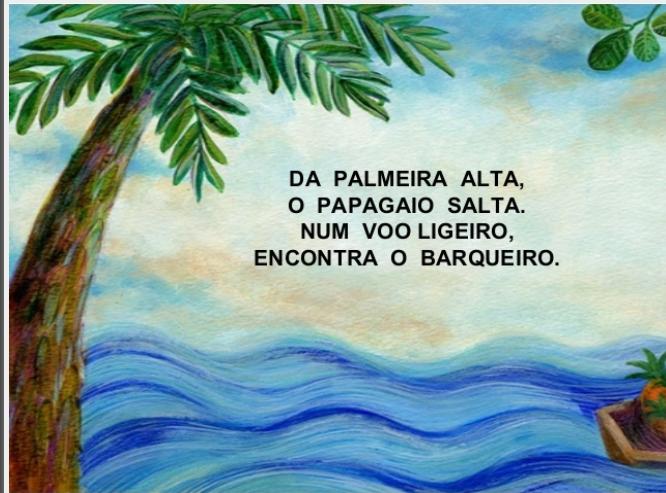 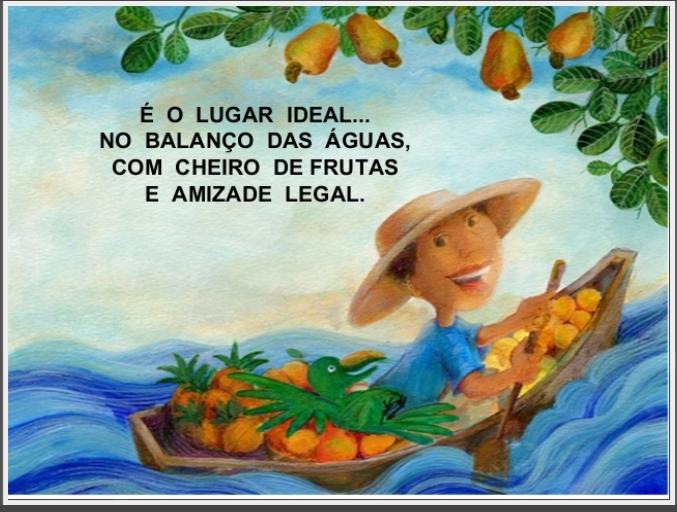 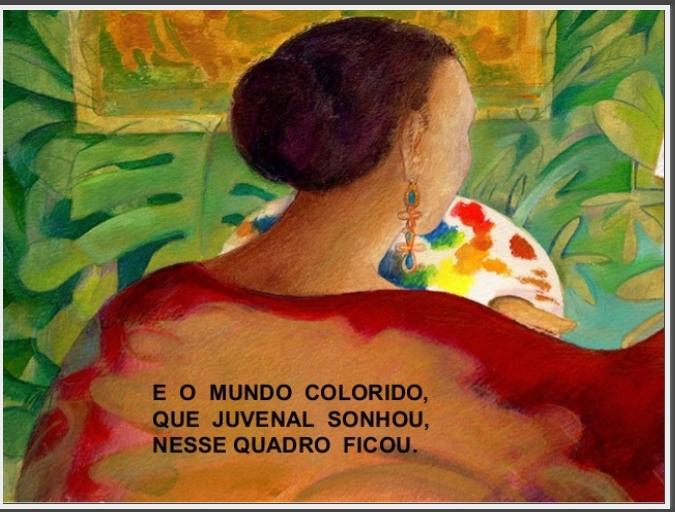 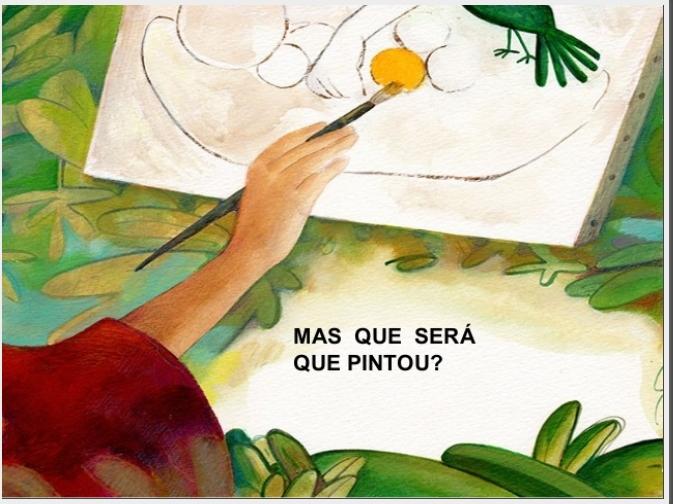 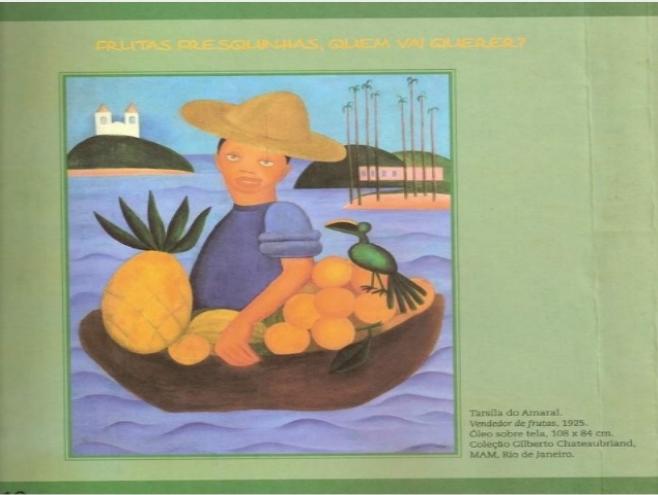 QUERIDOS ALUNOS, APÓS TER FEITO A LEITURA DA HISTÓRIA TARSILA E O PAPAGAIO JUVENAL, VAMOS REALIZAR ATIVIDADE.1 - ATIVIDADE: RELEITURA DA OBRA DE ARTES O VENDEDOR DE FRUTAS DE TARSILA DO AMARAL, USANDO RECORTE E COLAGEM VOCÊ VAI REPRODUZIR A OBRA DE ARTE (O VENDEDOR DE FRUTAS). FAÇA A DATA E TÍTULO. REGISTRE E MANDE FOTOS NO PARTICULAR DA PROFESSORA MARLI.BOM TRABALHO!